Баюшки, баю(колыбельная)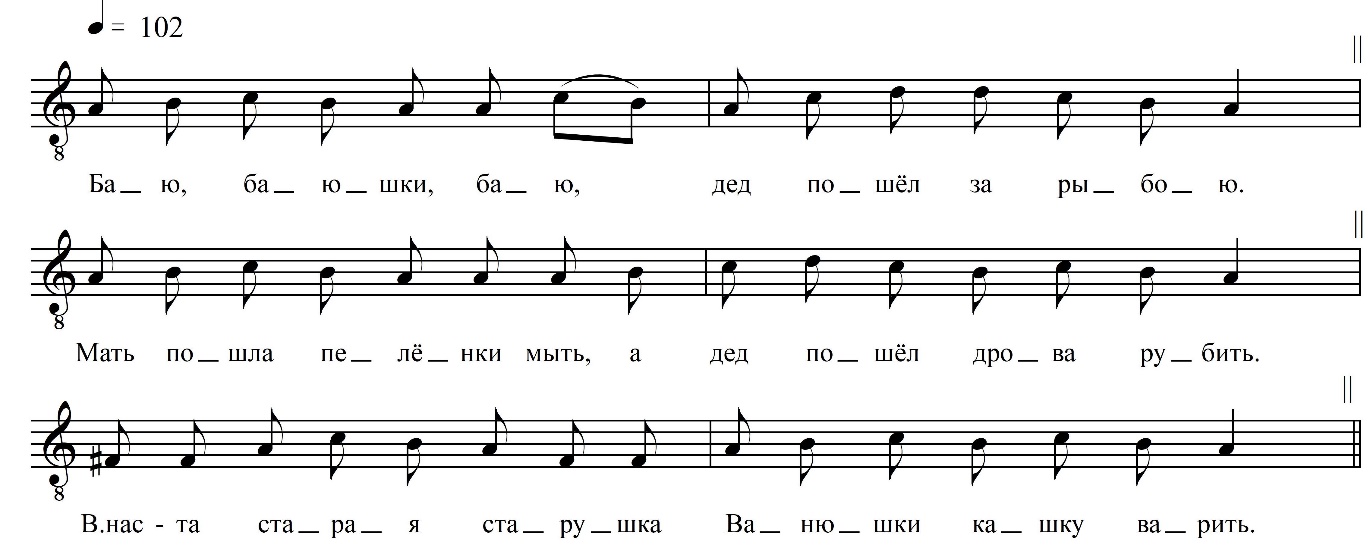 [Баю], баюшки, баю,Дед пошёл за рыбою,Мать пошла пелёнки мыть,А дед пошёл дрова рубить.В нас-та старая старушкаВанюшки кашку варить.Кашка что-то не кипит,Долго Ванюшка не спит.Кашка закипает,Ваня засыпае[т],Глазки закрывае[т].ФНОЦ СПбГИК, ВхI-а.5/6Запись (?).06.1974 д. Вындин Остров Вындиноостровского с/п Волховского р-на Ленинградской обл. Инф. Забелина Александра Петровна (1906), урож. д. Хотово Вындиноостровского с/п Волховского р-на Ленинградской обл.